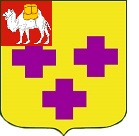 Собрание депутатов города ТроицкаЧелябинской областиПятый созывЧетвертое заседаниеР Е Ш Е Н И Еот 26.11.2015г. № 49      г. ТроицкОб утверждении Положения об орга-низации благоустройства территории города Троицка, использования, охраны, защиты, воспроизводства городских лесов, расположенных в границах города ТроицкаВ соответствии с Федеральным законом от 6 октября 2003 года № 131-ФЗ «Об общих принципах организации местного самоуправления в Российской Федерации», Уставом города Троицка Собрание депутатов города ТроицкаРЕШАЕТ:Утвердить  Положение об организации благоустройства  территории города Троицка, использования, охраны, защиты, воспроизводства  городских лесов, расположенных в границах города Троицка  (приложение). Признать утратившим силу решение Собрания депутатов города Троицка от 16.11.2005 года № 154 «Об утверждении Положения об организации благоустройства и озеленения территории города Троицка, использования и охраны городских лесов, расположенных в границах города Троицка».Настоящее решение опубликовать в газете «Вперед».Настоящее решение вступает в силу со дня его официального опубликования.Председатель Собраниядепутатов города Троицка							В.Ю. ЧухнинГлава города Троицка								А.Г. ВиноградовПРИЛОЖЕНИЕк решению Собраниядепутатов города Троицкаот 26.11.2015г. № 49Положениеоб   организации   благоустройства   территории  города  Троицка,  использования, охраны,  защиты,  воспроизводства  городских  лесов,  расположенных в границах города Троицка 1. Общие положения Настоящее Положение об организации благоустройства территории города Троицка, использования, охраны, защиты, воспроизводства городских лесов, расположенных в границах города Троицка (далее - Положение) разработано в соответствии с Бюджетным кодексом Российской Федерации, Гражданским кодексом Российской Федерации, Градостроительным кодексом Российской Федерации, Федеральным законом от 6 октября 2003 года № 131-ФЗ «Об общих принципах организации местного самоуправления в Российской Федерации», Уставом города Троицка и иными нормативными правовыми актами.Целью разработки настоящего Положения является регулирование отношений по организации благоустройства территории города Троицка, использования, охраны, защиты, воспроизводства городских лесов, располо-женных в границах города Троицка.Настоящее Положение устанавливает расходные обязательства муници-пального образования «город Троицк» по названным вопросам.Настоящее Положение действует на всей территории города Троицка.2. Порядок организации благоустройства территориигорода  Троицка,   использования,   охраны,  защиты,воспроизводства  городских   лесов,   расположенныхв  границах  города  ТроицкаНа территории города Троицка осуществляется следующие виды работ по благоустройству территории города Троицка, использованию, охране, защите, воспроизводству городских лесов, расположенных в границах города Троицка:механизированная и ручная уборка улиц, скверов, парков, тротуаров, газонов, проездов, мостов;текущий ремонт и содержание городских улиц, мостов;содержание и ремонт малых архитектурных форм, памятников, остановочных павильонов, урн и других объектов благоустройства;подготовка города к праздничным и юбилейным датам;содержание ливневой канализации;содержание и уборка остановочных павильонов и прилегающим к ним территорий;полив улиц с повышенной запыленностью;подготовка почвы к посадке растений;посадка деревьев, саженцев, кустарников;устройство цветников и газонов;уход за цветниками и газонами;уход за зелеными насаждениями;целевое использование земель лесного фонда, повышение их плодородия;посадка саженцев деревьев;своевременное проведение рекультивации нарушенных земель лесного фонда;соблюдение правил пожарной безопасности в лесах, своевременное принятие мер по ликвидации лесных пожаров.3. Полномочия  органов  местного  самоуправления городаТроицка    в   вопросах   об  организации   благоустройстватерритории    города    Троицка,   использования,   охраны,защиты, воспроизводства городских лесов, расположенныхв границах города ТроицкаСобрание депутатов города Троицка осуществляет следующие полномочия:принимает нормативно-правовые акты по вопросам об организации благоустройства территории города Троицка, использования, охраны, защиты, воспроизводства городских лесов, расположенных в границах города Троицка;утверждает бюджет города в части расходов по вопросам организации благоустройства территории города Троицка, использования, охраны, защиты, воспроизводства городских лесов, расположенных в границах города Троицка;осуществляет контроль в вопросах организации благоустройства территории города Троицка, использования, охраны, защиты, воспроизводства городских лесов, расположенных в границах города Троицка в установленном порядке;осуществляет иные полномочия в соответствии с действующим законодательством Российской Федерации, Челябинской области, Уставом города Троицка и правовыми актами органов местного самоуправления города Троицка.Администрация города Троицка осуществляет следующие полномочия:организует в границах города выполнение работ по организации благоустройства территории города Троицка, использования, охраны, защиты, воспроизводства городских лесов, расположенных в границах города Троицка;реализует предусмотренные действующим законодательством полномочия в сфере организации благоустройства  территории города Троицка, использования, охраны, защиты, воспроизводства городских лесов, расположенных в границах города Троицка;формирует и созывает совещательные и консультативные органы (комиссии) по вопросам организации благоустройства территории города Троицка, использования, охраны, защиты, воспроизводства городских лесов, расположенных в границах города Троицка;определяет приоритетные направления развития, разработки и обеспечения реализации программ перспективного развития организаций, обеспечивающих в границах города  благоустройство территории города Троицка, использование, охрану, защиту, воспроизводству городских лесов, расположенных в границах города Троицка;участвует в обеспечении согласованности действий организаций, обеспечивающих в границах города благоустройство территории города Троицка, использование, охрану, защиту, воспроизводство городских лесов, расположенных в границах города Троицка, соответствующих по качеству обязательным требованиям нормативов, стандартов, санитарных правил и норм, условиям муниципальных контрактов;разрабатывает, организует реализацию и контролирует мероприятия, направленные на благоустройство территории города Троицка, использование, охрану, защиту, воспроизводство городских лесов, расположенных в границах города Троицка;проводит анализ благоустройства территории города Троицка, использования, охраны, защиты, воспроизводства городских лесов, расположенных в границах города Троицка; осуществляет сбор, обработку и анализ информации, статистических показателей в сфере благоустройства территории города Троицка, использования, охраны, защиты, воспроизводства городских лесов, расположенных в границах города Троицка;за счет бюджетных средств осуществляет муниципальные закупки товаров работ и услуг по благоустройству территории города Троицка, использованию, охране, защите, воспроизводству городских лесов, расположенных в границах города Троицка надлежащего качества;рассматривает жалобы и заявления по вопросам благоустройства  территории города Троицка, использования, охраны, защиты, воспроизводства  городских лесов, расположенных в границах города Троицка; осуществляет иные полномочия в соответствии с действующим законодательством Российской Федерации, Челябинской области, Уставом города Троицка и правовыми актами органов местного самоуправления города Троицка.4. Финансовое обеспечениеФинансирование расходов в сфере организации благоустройства территории города Троицка, использования, охраны, защиты, воспроизводства городских лесов, расположенных в границах города Троицка является расходным обязательством муниципального образования «город Троицк».